25 июня 2022 года в городе Богучаре прошло празднование Дня молодёжи. В городском парке работали тематические площадки: историческая, творческая, спортивная, настольные игры, а также проходила акция «Письмо солдату» в рамках работы молодёжного центра «Всё по-взрослому». Гостей праздника порадовали выставки работ ремесленников и фотографий молодых фотографов, мастер-классы, фотозоны, аквагрим, живые статуи, а также не осталось незамеченным выступление духового оркестра. Детям всех возрастов представилась возможность принять участие в веселой игровой программе.Официально открыл праздник глава Богучарского муниципального района Валерий Васильевич Кузнецов, который поздравил жителей и гостей города, а также вручил награды молодым специалистам района в номинации «Лучший по профессии среди молодёжи».Публика восторженно встретила парад мотоциклистов байкерского клуба «Ночные волки». Работники культуры удивили присутствующих театрализованным шествием «Петровская ассамблея», посвященным празднованию 350-летия со дня рождения Петра I.Не обошлось на мероприятии без традиционного парада детского транспорта, в котором молодые родители смогли проявить всю свою фантазию.Любители рок-музыки смогли насладиться концертом, таких рок-групп, как «Вариант» - г. Богучар, «Против течения» - г. Калач, «Снов нет» - с. Верхний Мамон.Солисты районного Дворца культуры «Юбилейный», а также лучшие самодеятельные коллективы района подарили присутствующим в этот день незабываемый гала-концерт на открытой сценической площадке, в котором прозвучали всеми любимые и современные песни. Завершился праздник пенной дискотекой на площади Малаховского.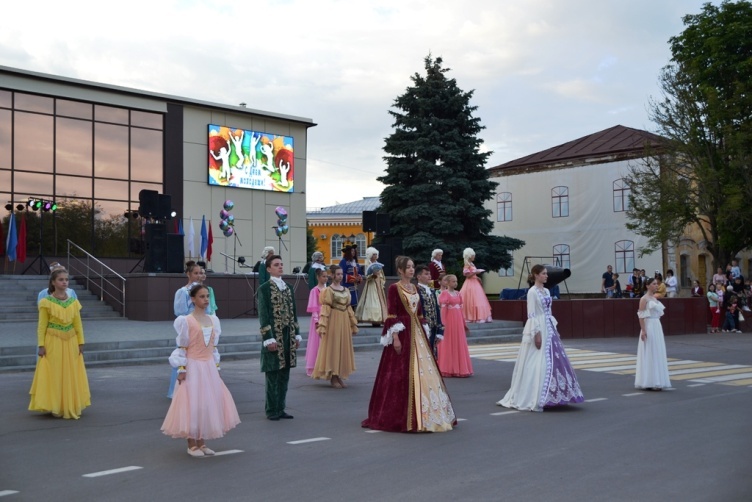 